                                  Z Á P I S                           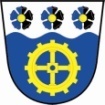  (včetně usnesení ) z      3. veřejného zasedání zastupitelstva  OBCE Teplička,které se koná  ve čtvrtek     dne 4.6.2020 na OÚ v Tepličce, č.p. 40,  od   18  :00     hodpřítomnost zastupitelů (i případných hostů) je  doložena  prezenční  listinou.Jednání zastupitelstva obce zahájila  pí. Hana Bartošová, jakožto starostka  až v 18:30 hodin,  a to vzhledem k tomu, že jeden ze zastupitelů se telefonicky omluvil  a nahlásil zpoždění. Jednání řídila a provedla zápis. Předložila přítomným zastupitelům k podpisu prezenční listinu. Přítomni         …3    členové  zastupitelstva. Načež konstatovala, že zastupitelstvo obce je  usnášení schopno. Jako ověřovatele zápisu byli určeni:   Tomáš Jelínek a Radek JosefikNÁVRH USNESENÍ č.  3 .1. – Zastupitelstvo obce (dále jen ZO) schvaluje jako ověřovatele zápisu p. Tomáše Jelínka a p. Radka Josefíka a jako zapisovatelku starostku Hanu Bartošovou.proběhlo hlasování   …  PRO   3   PROTI….0,    ZDRŽ….. 0,                     USNESENÍ č. 3 .1 .   -  JEDNOHLASNĚ SCHVÁLENOStarostka navrhla  formu hlasování pro všechny body VZ – VEŘEJNĚ = zvednutím ruky tak, jak je uvedeno i v jednacím řádu obce.  Dala  hlasovat o formě hlasování (veřejně)NÁVRH USNESENÍ č.    3 .2. – ZO schvaluje  „veřejné hlasování „ pro všechny body zasedáníproběhlo hlasování   ….  PRO 3    PROTI….0,    ZDRŽ….. 0                       USNESENÍ č. 3 .2.   -  JEDNOHLASNĚ SCHVÁLENODále předložila  usnesení z minulého  - tedy 2.VZ – ze dne  16.4.2020.  Body k  projednání  z předešlého VZ s úkolem nebyly.    							Přednesla program probíhajícího  - 3.VZ včetně bodů různé. Všichni zastupitelé byli včas pozváni na toto 3.VZ, pozvánka byla vyvěšena na úřední desce i ele. úřední desce a zastupitelům byla odeslána prostřednictvím mobilu.Do bodu různé navrhla dále starostka   projednat: a) RO č. 2/2020, b) nebytové prostory pro SK Teplička, c) příkaz, d) zpráva kontrolního výboru, e) projektor, f) smlouva s AssecoStarostka  požádala přítomné  o další návrhy. Proběhlo hlasování  o programu jak shora uvedeno, přičemž  jiné návrhy vzneseny nebylyNÁVRH USNESENÍ č.    3 .3. – ZO schvaluje navržený program veřejného zasedání tak, jak je shora uvedeno včetně bodů „různé“proběhlo hlasování   …  PRO 3      PROTI….0,    ZDRŽ….. 0                     USNESENÍ č. 3 .3.   -  JEDNOHLASNĚ SCHVÁLENO1) prvním bodem veřejného zasedání bylo  projednat a schválit záměr o prodeji pozemků. Záměr byl vyvěšen dne 14.5.2020. Jedná se o pozemky: a) pozemek p.č. 29/5 o výměře 169 m², druh pozemku: zahradab) část  pozemku p.č. 930/1, druh pozemku: ostatní plocha (když upřesnění předmětné  části je patrné v příloze – nákresu).Oba pozemky jsou v katastrálním území Teplička (766402) a zapsané po číslem LV č. 1 – v majetku Obce Teplička. Sjednaná kupní cena   pozemků tohoto druhu je 70,- Kč/m².  U pozemku p.č. 29/5  byla dle návrhu ZO cena navýšena  na 90,- Kč/m², a to vzhledem k tomu, že se jedná o  zahradu, kde se nachází i vzrostlý strom – lípa.NÁVRH USNESENÍ č.  3 .4. – ZO schvaluje záměr prodeje pozemku p. č. 29/5 o výměře 169 m², druh pozemku zahrada – a to za cenu 90,- Kč/m² a dále  části pozemku p.č. 930/1, druh pozemku: ostatní plocha (když upřesnění části je patrné v příloze – nákresu), a to za cenu 70,-Kč/m².  Oba pozemky jsou v katastrálním území Teplička (766402) a zapsané pod číslem LV č. 1 – v majetku obce Tepličkaproběhlo hlasování   …  PRO 3    PROTI….0,    ZDRŽ….. 0                        USNESENÍ č. 3 .4 .   -  JEDNOHLASNĚ SCHVÁLENO2) druhým bodem programu bylo projednat žádost o koupi pozemků, dle záměru viz bod 1), která byla jako jediná doručena na OÚ Teplička dne 25.5.2020, zapsaná pod č.j.  111/2020 – žádost manželů P… Zastupitelům byla tato žádost předložena k vyjádření a schválení.  Zastupitelé obce neměli k žádosti připomínek  a ZO schvaluje prodej uvedených pozemků blíže specifikovaných v záměru o prodeji – viz bod 1 tohoto  VZ  a rozhodlo vyhovět tak žádosti č.j. 111/2020. Oddělení části pozemku p.č. 930/1 zajistí na vlastní náklady žadatel, a to s tím, že u zaměřování bude přítomen člen zastupitelstva.NÁVRH USNESENÍ č.  3 .5 . –  ZO schvaluje prodej pozemku p.č. 29/5  o výměře 169 m², druh pozemku zahrada – a to za cenu 90,- Kč/m² a dále  části pozemku p.č. 930/1, druh pozemku: ostatní plocha (když upřesnění části je patrné v záměru – nákresu), a to za cenu 70,-Kč/m².  Oba pozemky jsou v katastrálním území Teplička (766402) a zapsané pod číslem LV č. 1 – v majetku obce Teplička. Dále schvaluje podmínku, že zastupitel bude přítomen vyměření části pozemku p.č. 930/1. proběhlo hlasování   … PRO 3    PROTI….0,    ZDRŽ… 0      		USNESENÍ č. 3 .5.   -  JEDNOHLASNĚ SCHVÁLENO3)  ZO byl předložen záměr o pachtu všech lesních pozemků v majetku obce Teplička, který byl zveřejněn v zákonné lhůtě, a to dne 14.5.2020. Jedná se o lesní pozemky  o výměře 59,8301 ha. Zastupitelé neměli  k záměru připomínek a tento schvalují.NÁVRH USNESENÍ č.    3.6 . – ZO schvaluje záměr o pachtu všech lesních pozemků v majetku obce Teplička, který byl zveřejněn v zákonné lhůtě, a to dne 14.5.2020. Jedná se o lesní pozemky  o výměře 59,8301 ha.proběhlo hlasování   …  PRO 3    PROTI….0,    ZDRŽ….. 0                       USNESENÍ č.  3 .6 .   -  JEDNOHLASNĚ SCHVÁLENO4) Zastupitelům byl předložen návrh „Smlouvy o zemědělském pachtu“ s Lesní společností Bečov, s.r.o. Zastupitelé si tento návrh smlouvy prostudovali a neměli k němu v zásadě připomínek. Připomínku vznesl pouze zastupitel p. Josefik, a to v otázce  o ceně pachtu za ha.  Vzhledem k této připomínce je tento bod přesunut  k projednání na příští VZ s tím, že připomínkující zastupitel zjistí možnost vyšší ceny pachtu. Projednání odloženo na příští   - 4.VZ5) Zapisovatelka předala vedení VZ v tomto bodě místostarostovi p. Jelínkovi a předložila zastupitelům „zprávu o uplatňování územního plánu obce Teplička“.  Zastupitelé se s   touto zprávou seznámili. ZO schválilo „zprávu o uplatňování   Územního plánu Teplička včetně pokynů pro zpracování změny č. 1 Územního plánu Teplička.  ZO dále v souvislosti s uvedenou zprávou schvaluje pořízení změny č. 1 ÚP Teplička zkráceným postupem.NÁVRH USNESENÍ č.   3 .7. – ZO schválilo v souladu s ustanovením § 6 odst. 5 písm. b) za použití ustanovení § 55 odst. 1 a § 47 odst. 5 zákona č. 183/2006 Sb, o územním plánování a stavebního řádu, ve znění pozdějších předpisů, Zprávu o uplatňování Územního plánu Telička včetně pokynů pro zpracování změny č. 1 Územního plánu Teplička. A dále s odkazem na § 55b odst. 1 zákona č. 225/2017 Sb., kterým se mění zákon č. 183/2006 Sb., o územním plánování a  stavebním řádu (stavební zákona) ve znění pozdějších předpisů SCHVALUJE pořízení změny č. 1 Územního plánu Teplička zkráceným postupem.proběhlo hlasování   …  PRO  3   PROTI….0,    ZDRŽ….0		USNESENÍ č.    3.7.   -  JEDNOHLASNĚ SCHVÁLENO6) Tímto bodem programu bylo projednat a schválit účetní závěrku obce. Starostka předložila zastupitelům návrh účetní závěrky obce Teplička za účetní období roku 2019, sestavenou k 31.12.2019 včetně příloh (zveřejněn dne 18.5.2020). Dále byly předloženy k prostudování účetní sestavy: výkaz pro hodnocení plnění rozpočtu územního celku, rozvaha, výkaz zisku a ztráty  a konečný účet rozvážný.  Zastupitelé se s návrhem účetní závěrky i s předloženými doklady seznámili, neměli k němu námitek ani připomínek a schvalují  tento návrh. Lze tedy konstatovat, že „ ZO Teplička schvaluje účetní závěrku obce Teplička za účetní období roku 2019, sestavenou k 31.12.2019“NÁVRH USNESENÍ č.  3.8 . – ZO Teplička schvaluje účetní závěrku obce Teplička za účetní období roku 2019, sestavenou k 31.12.2019proběhlo hlasování  ….  PRO  3   PROTI….0,    ZDRŽ….. 0 		USNESENÍ č.   3.8 .   -  JEDNOHLASNĚ SCHVÁLENO7) Dalším bodem programu bylo projednání a schválení závěrečného účtu obce. Starostka předložila zastupitelům návrh závěrečného účtu obce Teplička za rok 2019, včetně Zprávy o výsledu přezkoumání hospodaření obce Teplička za rok 2019 (a další přílohy viz bod 6). Návrh závěrečného účtu byl zveřejněn dne 18.5.2020 včetně příloh.  Zastupitelé si materiály prostudovali a uvádí, že „ ZO Teplička projednalo závěrečný účet obce Teplička za rok 2019, včetně zprávy o výsledku přezkoumání hospodaření obce Teplička za rok 2019 a vyjádřilo souhlas s celoročním hospodařením, a to s výhradou.  Na základě „závěrečné zprávy o výsledku hospodaření obce za rok 2019“  ZO Teplička musela přijmout opatření k nápravě chyb a nedostatků:, a to ve smyslu, že ZO bude schvalovat pracovněprávní vztahy mezi obcí a členem zastupitelstva. Starostka připomněla povinnost výborů a především zdůraznila předsedkyni kontrolního výboru povinnost kontroly dodržování právních předpisů, a to i ve spojitosti se shora uvedeným opatřením. Méně závažné nedostatky byly (pokud bylo možné) odstraněna již v průběhu kontroly.NÁVRH USNESENÍ č. 3.9 – ZO Teplička projednalo  a schválilo  závěrečný účet obce Teplička za rok 2019, včetně zprávy o výsledku přezkoumání hospodaření obce Teplička za rok 2019 a vyjádřilo souhlas s celoročním hospodařením, a to s výhradou. Na základě „závěrečné zprávy o výsledku hospodaření obce za rok  2019“ ZO Teplička musela přijmout a schválit opatření k nápravě chyb a nedostatků. ZO  bude schvalovat vznik pracovněprávních vztahů mezi obcí a členem zastupitelstva. Zpráva o učiněných opatřeních (uvedené shora v bodě 7 zápisu) bude v zákonné lhůtě předložena Krajskému úřadu Karlovarského kraje. proběhlo hlasování   …  PRO  3   PROTI….0,    ZDRŽ….. 0   		USNESENÍ č. 3.9 .   -  JEDNOHLASNĚ SCHVÁLENO8 RŮZNÉa) Dalším bodem programu bylo schválení RO č. 2/2020. Starostka předložila zastupitelům toto rozpočtové opatření  a ti neměli k němu připomínek a schvalují ho.NÁVRH USNESENÍ č. 3.10. – ZO Teplička (bere na vědomí )  schvaluje RO č. 2/2020 proběhlo hlasování   …  PRO  3   PROTI….0,    ZDRŽ….. 0                   USNESENÍ č. 3. 10.   -  JEDNOHLASNĚ SCHVÁLENOb) Starostka navrhla zastupitelům dát k dispozici nebytový prostor – hospůdku (záměr o pachtu zveřejněn již v roce 2019) jako klubovnu SK Teplička. Bylo navrženo pachtovné ve výši 1,- Kč /měsíc s tím, že ostatní náklady (energie aj.) bude hradit Obec – jako podmínku stanovuje, že ve smlouvě o pachtu, která se uzavře na dobu neurčitou, bude zahrnuta povinnost zajistit občerstvení a úklid těchto nebytových prostor pro akce pořádané obcí. NÁVRH USNESENÍ č. 3.11. – ZO Teplička  schvaluje pacht nebytového prostoru (hospůdky – viz záměr). Smlouva o pachtu bude uzavřena s SK Teplička za podmínek uvedených shora.proběhlo hlasování   …  PRO  3   PROTI….0,    ZDRŽ….. 0   	USNESENÍ č. 3.11 .   -  JEDNOHLASNĚ SCHVÁLENOc) Starostka předložila zastupitelům „příkaz MF ČR“ pod č.j. MF14420/2020/3701-1, kterým  obec Teplička  vinna ze spáchání přestupků dle § 8 odst 3a4 zákona o sběru vybraných údajů, kdy Obec  nepředložila do centrálního systému účetních informací státu (CSÚIS) údaje ve stavu k 31.12.2019.  Obci byl uložen úhrnný správní trest – napomenutí. zastupitelé berou na vědomíd) Zastupitelům byl předložen zápis z jednání kontrolního výboru obce Teplička. Ti se se zápisem seznámili a berou ho na vědomí – nemají k němu dotazů ani připomínek.Zastupitelé berou na vědomíe) Zastupitelům byla předložena aktuální cenová nabídka na projektor LCD Panasonic PT EZ 590. ZO pořízení projektoru schválilo již v roce 2019. Zastupitelé budou požadovat předvedení tohoto zařízení přímo v letním kině Teplička a dále bude ověřena možnost ozvučení. Po předvedení  bude v případě spokojenosti projektor pořízen. NÁVRH USNESENÍ č. 3.12 – ZO Teplička schvaluje pořízení projektoru LCD Panasonic PT EZ 590, pokud bude předveden a bude vyhovovat našim podmínkám.proběhlo hlasování   …  PRO  3   PROTI….0,    ZDRŽ….. 0   	USNESENÍ č. 3.12 .   -  JEDNOHLASNĚ SCHVÁLENOf) Zastupitelům byla předložena smlouva a dodatek smlouvy zaslané společností Asseco Solutions, a.s. Praha 4, která zajišťuje pro naši obec produkt Helios FENIX (účetní program). Smlouva se týká dokoupení modulů tohoto produktu tak, aby splnila všechny zákonné podmínky. Zastupitelé se smlouvou seznámili, nemají  k ní připomínek a schvalují uzavření této smlouvy.NÁVRH USNESENÍ č. 3.13. – ZO Teplička  schvaluje uzavření smlouvy se společností Asseco Solutions, a.s. Praha 4. Smlouva se týká dokoupení modulů  pro naši obec  k produktu Helios FENIX (účetní program). proběhlo hlasování   …  PRO  3   PROTI….0,    ZDRŽ….. 0   		USNESENÍ č. 3.1 .   -  JEDNOHLASNĚ SCHVÁLENODalší body k projednání navrženy nebyly,  do diskuse se nikdo nepřihlásil a  proto starostka jednání ukončila ve 20: 20   hodin.Veškeré materiály předložené zastupitelům k projednávaným bodům  jsou uloženy u zápisu v šanonu „veřejná zasedání 2020“, případně je zde založen odkaz, kde se nacházíVyhotoveno v Tepličce dne  10.6 .  2020Ověřovatele:     Tomáš Jelínek                          ……………………………………….Radek Josefik…………………………………………….	           Zapsala: starostka Hana Bartošová……………………………………………………………….                               ………………………………………………………………………    	Místostarosta: Tomáš Jelínek					Vyvěšeno dne      11.6 .2020 						Sejmuto dne:           2020Termín      4 . VZ byl stanoven na    25.6.2020 od 18:00 hodin  zastupitelé berou na vědomí